2023WAUPACA COUNTYHOME ENVIRONMENT RECORDName:      	Grade (January 1):      Years in project:      	    Project meetings held:           Number attended:      Which project was your most challenging and why:Describe your favorite project in home environment this year:One thing I learned in home environment this year:I enjoyed the home environment project because:On the other side of this page, pick one exhibit from Home Environment this year to share more detail about.  Then list all of your exhibits on the exhibit record.  Members are encouraged to include photos of projects with labels of what each project is.  A project story is recommended but not required.  Add additional pages as needed.                 											Revised 3/17Name of item:      Picture or sketch of project: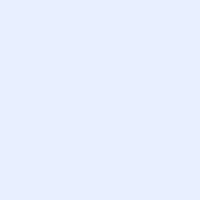 Explain the work you did on this project:      Hours of labor:       Cost:      Value:      Comments      Placing at Fair:      EXHIBIT RECORD(List all items entered.  Add additional sheets as needed.)Exhibit (be specific: instead of wall hanging, indicate the type of wall hanging, etc.)Placing